PRIRODA 28.04Zadatak: Pročitaj i prepiši u bilježnicu. Slike izreži i zalijepiŽivotna zajednica travnjakaTravnjak je životna zajednica biljaka i životinja. Razlikujemo pašnjake i livade.Pašnjaci služe za ispašu domaćih životinja.Livade čovjek kosi za prehranu stoke tijekom zime. Dobiveno sijeno treba se dobro osušiti. Često se sprema u balama. Biljke travnjaka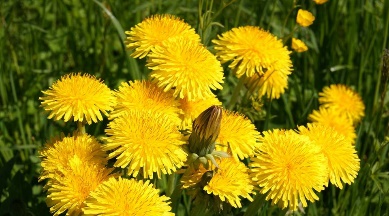 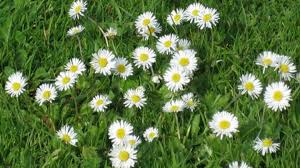 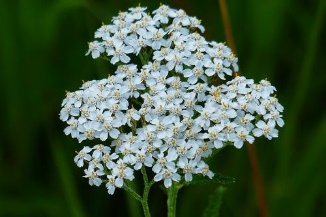        MASLAČAK		       TRATINČICA			STOLISNIK   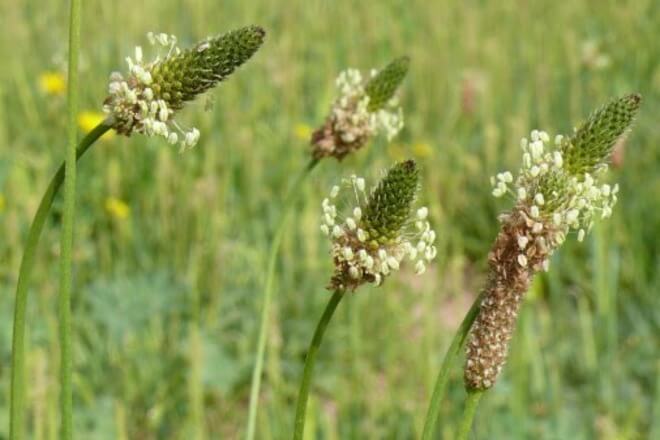 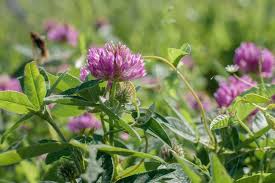        TRPUTAC			DJETELINAŽivotinje travnjaka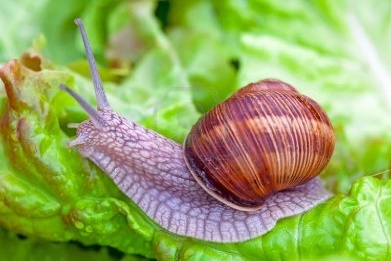 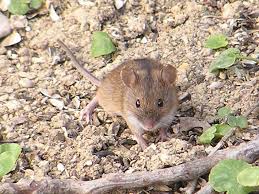 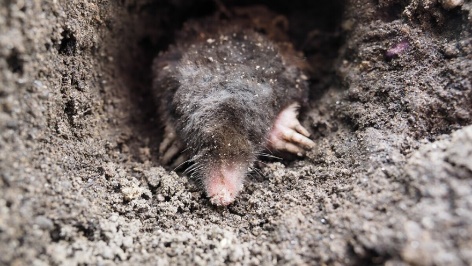            PUŽ				PUŽ				KRTICA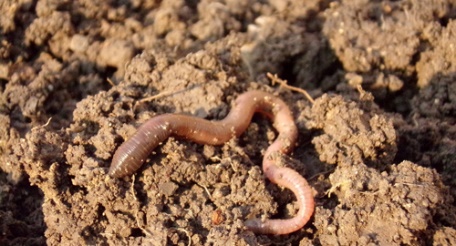 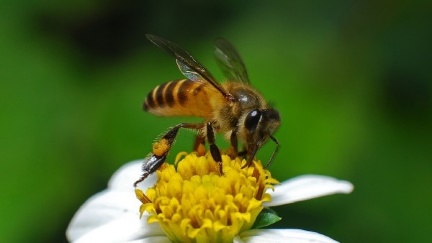 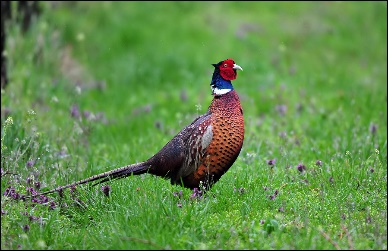 	GUJAVICA				PČELA			FAZAN